REFERAT DE APROBAREal proiectului de hotărâre privind stabilirea impozitelor și taxelor locale pe anul 2024Temeiul legal al proiectului de hotărâre îl constituie prevederile art. 454, art. 455, art. 456 alin. (2), art. 457, art. 458, art. 462, art.464 alin. (2), art. 465, art. 467 alin. (2), art. 470, art. 472 alin. (2), art. 474, art. 475,  art. 477, art. 478, art. 480, art. 481, art. 484, alin.(1), alin. (2), alin.(3), art. 485, art. 486, art. 487, art. 489 alin. (4) – alin. (6), art. 491 și 493 alin. (7)  din Legea nr. 227/2015 privind Codul fiscal, cu modificările și completările ulterioare, ale Hotărârii Guvernului nr. 1/2016 pentru aprobarea Normelor metodologice de aplicare a Legii nr. 227/2015 privind Codul fiscal, cu modificările și completările ulterioare, ale art. 96, art. 266 alin. (5), alin. (6) și alin. (7) din Legea nr. 207/2015 privind Codul de procedură fiscală, cu modificările și completările ulterioare,ale art. 27 și art. 30 din Legea nr. 273/2006 privind finanțele publice locale, cu modificările și completările ulterioare,ale Ordonanței Guvernului nr. 2/2001 privind regimul juridic al contravențiilor, cu modificările și completările ulterioare, ale art. 7 alin. (1) lit. f) din Legea nr. 50/1991 privind autorizarea executării lucrărilor de construcții, republicată, cu modificările și completările ulterioare,ale Legii nr. 544/2001 privind liberul acces la informațiile de interes public, cu modificările și completările ulterioare,ale art. 3, alin. (2) din Ordinul nr. 1846/2408/2014 privind punerea în aplicare a prevederilor art. 5 alin. (1) din Legea nr. 145/2014 pentru stabilirea unor măsuri de reglementare a pieței produselor din sectorul agricol, cu modificările și completările ulterioare,și ale Ordonanței Guvernului nr. 99/2000 privind comercializarea produselor și serviciilor de piață, republicată, cu modificările și completările ulterioare, precum și ale art. 4 lit. b) și art. 7 din Legea nr. 52/2003 privind transparența decizională în administrația publică, republicată, cu modificările ulterioare, ale Hotărârii Consiliului Local nr. 210/2023 privind indexarea cu rata inflației a impozitelor și taxelor locale care constau într-o anumită sumă în lei sau care sunt stabilite pe baza unei anumite sume în lei, precum și actualizarea limitelor amenzilor stabilite conform Legii nr. 227/2015 privind Codul Fiscal, cu modificările și completările ulterioare, precum și:	În conformitate cu:	- Regulamentul pentru eliberarea și folosirea autorizației de acces tonaj privind stabilirea condițiilor de acces a autovehiculelor cu masa maximă autorizată de peste 3,5 tone pe străzile din municipiul Hunedoara aprobat prin Hotărârea Consiliului Local nr. 201/2013, cu modificările și completările ulterioare;	- Metodologia de autorizare, avizare, coordonare și execuție a lucrărilor la rețelele tehnico – edilitare de pe raza administrativ - teritorială a Municipiului Hunedoara aprobată prin Hotărârea Consiliului Local nr. 221/2013, cu modificările și completările ulterioare;- Metodologia privind obținerea avizelor de staționare pentru încărcarea și descărcarea mărfurilor în spațiile deținute de agenții economici, unde sunt restricții de staționare aprobată prin Hotărârea Consiliului Local nr. 33/1998;	- Regulamentul cu privire la procedura de înregistrare, evidență și radiere a vehiculelor și autovehiculelor de pe raza municipiului Hunedoara, care nu se supun înmatriculării aprobat prin Hotărârea Consiliului Local nr. 183/2015, cu modificările și completările ulterioare;- Regulamentul de organizare și executare a serviciului de transport în regim de taxi în municipiul Hunedoara aprobat prin Hotărârea Consiliului Local nr. 4/2021;	- Regulamentul Local de desfășurare a activităților comerciale în Municipiul Hunedoara aprobat prin Hotărârea Consiliului Local nr. 145/2014, cu modificările și completările ulterioare;În conformitate cu principiul autonomiei locale, care corespunde Cartei Europene a Autonomiei Locale adoptată la Strasbourg la 15 octombrie 1985, ratificată de Romania prin Legea nr. 199/1997, stabilirea impozitelor și taxelor locale pentru anul fiscal 2023 are la bază prevederile legale actuale, reprezentate de Legea nr. 227/2015 privind Codul fiscal, cu modificările și completările ulterioare, în care sunt prevăzute nivelurile pentru valorile impozabile, impozitele și taxele locale și alte taxe asimilate acestora, precum si amenzile aplicabile începând cu anul 2024.În vederea finanțării proiectelor aflate în derulare și pentru ca sursele bugetului local să satisfacă într-o proporție cât mai mare nevoile actuale ale cetățenilor municipiului Hunedoara, dar și cerințele Uniunii Europene, este necesară menținerea surselor actuale ale bugetului local, atragerea de noi surse extrabugetare, precum și valorificarea judicioasă și eficientă a patrimoniului municipiului Hunedoara. Nivelul impozitelor și taxelor constituie un aspect esențial de care depinde consimțământul la plata acestora și gradul de civism fiscal, cu impact direct asupra gradului de evaziune fiscală și asupra gradului de încasare a veniturilor bugetului local. 	Astfel, prin proiectul de hotărâre promovat propunem stabilirea impozitelor și taxelor  locale pe anul 2024, respectiv a impozitului pe clădiri și a taxei pe clădiri pentru persoanele fizice și juridice, a impozitului pe teren și a taxei pe teren, a impozitului pe mijloacele de transport, a taxelor pentru eliberarea certificatelor, avizelor și a autorizațiilor, a taxei pentru folosirea mijloacelor de reclamă și publicitate, a impozitului pe spectacole, a taxei turistice, a taxei de salubrizare, a taxelor speciale privind eliberarea de documente, certificate de urbanism sau alte avize, taxe pentru folosirea temporară a domeniului public, precum și a altor taxe locale, în condițiile prevăzute de actele normative în domeniu.În conformitate cu prevederile Legii nr. 227/2015 privind Codul fiscal, cu modificările și completările ulterioare, Consiliile locale adoptă pentru anul fiscal următor, hotărâri privind stabilirea impozitelor și taxelor locale referitoare la:stabilirea cotei impozitelor sau taxelor locale, după caz, când acestea se determină pe bază de cotă procentuală, iar prin Legea nr. 227/2015 privind Codul fiscal, sunt prevăzute limite minime și maxime;stabilirea cuantumului impozitelor și taxelor locale, când acestea sunt prevăzute în sumă fixă, în limitele prevăzute de Legea nr. 227/2015 privind Codul fiscal; adoptarea taxelor speciale prevăzute la art. 484 și instituirea altor taxe locale prevăzute la art. 486 din Legea nr. 227/2015 privind Codul fiscal;stabilirea nivelului bonificației de până la 10%, conform prevederilor art. 462 alin. (2), art. 467 alin. (2) și art. 472 alin. (2) din Legea nr. 227/2015 privind Codul fiscal;majorarea impozitelor și taxelor locale, conform art. 489 din Legea nr. 227/2015 privind Codul fiscal.De asemenea, propunem aprobarea criteriilor și procedura de acordare a scutirii și a  înlesnirilor la plata impozitului pe clădiri și teren pentru unele categorii de persoane fizice, precum și aprobarea Regulamentelor, procedurilor și formularelor privind stabilirea unor taxe specialeși alte taxe locale, prevăzute în anexele la proiectul de hotărâre.Proiectul de hotărâre împreună cu întreaga documentație va fi supus spre dezbatere si aprobare Consiliului local al municipiului Hunedoara care are competența dezbaterii și adoptării sale, în baza dispozițiilor art. 129, alin. (1), alin. (2), lit. b), alin. (4), lit. c), alin. (14) și art.139, art. 196 alin. (1) lit. a), din Ordonanța de Urgență nr. 57/2019 privind Codul administrativ, cu modificările și completările ulterioare.Hunedoara, la 07.12.2023VICEPRIMAR,MIRCEA-MARCEL POPAR O M Â N IAJUDEȚUL HUNEDOARAMUNICIPIUL HUNEDOARAVICEPRIMARNR. 103370/07.12.2023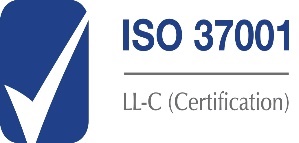 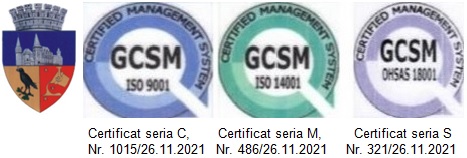 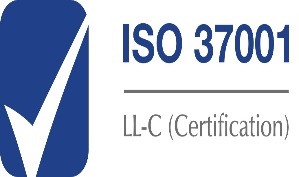 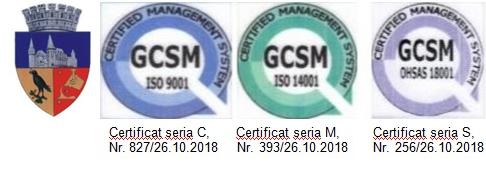 